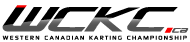 2018 WCKC Tire Purchase Information Hello Racers!Welcome to the 2018 WCKC. Please see the information below regarding your purchase of your Mojo D2, Maxone or VEGA Shifter Tire slicks for the 2018 WKCK Events.  Prices per complete set are as follows:Mojo D2 Mini Max set $246Mojo D2 Junior Rotax set $294Vega MaxOne Blue Senior Set $270                                          Vega MaxOne Green Cadet Set $252                                  Vega MaxOne Green Senior Set $270Vega White FM Shifter set $255Note: as per WCKC tire rules, only a 2 set maximum use per entire event per kart entry is allowed. There will be a limited number of wet sets available for purchase at the WCKC events, so please be prepared with your own wet tires if possible. Purchase instructionsPlease go to the WCKC Online Shop to purchase and order your tires needed for the event.  Once completed, your tires will be available to you the Friday morning of the event weekend.  Any inquiries about  WCKC Tires should be forwarded to wckcteam@gmail.com. A WCKC representative will answer all the inquiries promptly and, in the order, they are received.Thank you,WCKC Team